KRITERIJI OCJENJIVANJA IZ KEMIJENapomena: U okviru ocjenjivanja je  prožeto poštivanje osobnosti učenika, te briga o eventualnim poteškoćama i problemima u svladavanju gradiva.Elementi ocjenjivanja, načini i postupci vrednovanja pismenih provjera znanjaOcjena odličan ( 5 ) –   ( 90 % - 100 % ) Ocjena vrlo dobar ( 4 )  – ( 76 % - 89 % )Ocjena dobar ( 3 ) -  ( 59 % - 75 % )Ocjena dovoljan ( 2 ) – ( 50 % - 58% ) Ocjena nedovoljan ( 1 ) – ispod 50 % riješenosti pismene provjere Domaća zadaćaUčenik treba redovito pisati domaću zadaću, ukoliko zadaću nije napisao/la dobit će minus (-)  u rubriku za opisno praćenje učenika. (Nakon tri minusa učeniku se u ocjensku rešetku upisuje nedovoljan (1) za praktičan rad u predmetu kemija.)Kriterije za ocjenjivanje plakata i prezentacije u PowerPointuNepredavanje plakata i prezentacije u PowerPointu ocjenjuje se ocjenom nedovoljan (1). Radna bilježnica i školska bilježnicaKriterij ocjenjivanja: opseg riješenosti (50% - 0.5 bodova; 60% - 70% - 1 bod; 80% - 1.5 bod; i 90% - 100% - 2 boda) – 2 boda, laka čitljivost – 2 boda, točnost – 2 boda, urednost – 2 boda. ELEMENTI OCJENJIVANJAOCJENAUSVOJENOST,RAZUMIJEVANJE I PRIMJENA PROGRAMSKIH SADRŽAJAPRAKTIČNI RADodnos prema raduprimljena tehnika laboratorijskog radasposobnost opažanjasposobnost tumačenjaRJEŠAVANJE PROBLEMA                    NEDOVOLJAN (1)učenik ne prepoznaje         temeljne pojmove, nije         u stanju reproducirati         sadržaj, a ponekad čak         ni prepoznatiosnovna kemijska         simbolika nije usvojenazadaci su riješeni        površno i često sasvim        netočnoučenik ne nosi         redovito udžbenik,         radnu bilježnicu i             bilježnicune sudjeluje aktivno         u praktičnom radu        (individualni ili skupni         rad)ne vodi bilješke o         učinjenom pokusu niti         izvodi zaključkedomaće zadaće piše         rijetko ili ih uopće ne         pišene poznaje osnovnu     kemijsku simboliku tečesto ne može nisrediti podatke nekogproblemskog zadatkado rezultata ne dolazi čak ni uz pomoćDOVOLJAN (2)učenik prepoznaje temeljne informacijereproducira osnovne pojmove bez razumijevanja potrebna je pomoć i poticaj u raduteže usmjerava pažnju na sadržaje radaprepoznaje temeljne         pojmove i odgovara po         sjećanju i bez         razumijevanja, do         rezultata dolazi uzpomoć učiteljicepoznaje osnovneformule i kemijskusimboliku, ali čestogriješi prilikomrješavanja zadatakaporeban je stalan poticaj i usmjeravanje na rad, a pruženu pomoć prihvaćaučeniku je često potrebna pomoć pri korištenju laboratorijskog pribora i posuđa,teže usmjeravaju pažnju na zadatak, ipak pokazuju trud u primjeni osnovnih pravila pri izvođenju pokusaučenik nosi redovito         udžbenik, radnu         bilježnicu i bilježnicusudjeluje upraktičnom radu(bilješke su nepotpunei neuredne, ali ih vodi)ne koristi crtež kako         bi upotpunio         opažanja, a ako ga          koristi nije označenuočene poteškoće u primjeni znanja i vještina, a rješavanje zadataka ne prelazi okvire poznate, već opisane/obrađene situacijeučenik poznajeosnovnu kemijskusimboliku, no često sezabuni pri sređivanjupodataka i postavljanju zadatkačesto do rješenja ne         dolazi ni uz pomoćDOBAR (3)učenik može reproducirati obrađene programske sadržaje te razlikovati i opisati osnovne kemijske probleme         učenik može povezati          najjednostavnije pojmove s         ranije usvojenim i povezati ih sa           svakodnevnim životomrazumije sadržaj, alije površan i brzoplet urješavanju i primjeninaučenogučenik pažljivo prati izvođenje demonstracijskih pokusa te djelomično sudjeluje u raspravi tijekom tumačenja opažanja i izvođenja zaključakaučenik sudjeluje u izvođenju pokusa te opaža promjene, što ne dovodi nužno do pravilnog tumačenja rezultata pokusa         učenik oponaša i           razvija vještineučenik vodi bilješke oučinjenom praktičnom         radu u skladu s         mogućnostimaredovit u pisanju        domaćih zadaća i        rješavanju nastavnih        listića koji se temelje        na praktičnom raduučenik rado izrađuje         plakate, referate,         PowerPoint          prezentacije i sl.učenik može odabirom naučenih principa i metoda rješavati jednostavnije problemske zadatke u konkretnoj situacijiučenik poznajekemijsku simboliku iprincip rješavanjazadatakavrlo često se zabunipri planiranju rješenjaili brzopleto unosikrive podatkeVRLO DOBAR (4)učenik u potpunosti i samostalno izlaže naučeno na pitanja odgovara punim rečenicamapovezuju nastavne sadržaje i svakodnevni životkreativan je u osmišljavanju plakata i prezentacijazna se služiti kemijskim pismomtočno koristi kemijske pojmovesamostalno rješavazadatke i probleme svelikom točnošćurijetko se ne snalazi u         težim problemima i zadacimaučenik je uredan i precizan u radupravilno koristi pribor i kemikalijepoštuje pravila rada u laboratorijuprecizno opaža i tumači promjenepovezuje uočene promjene sa naučenim gradivomučenik je redovit unošenju udžbenika,radne bilježnice ibilježniceredovitost u pisanjudomćih zadaća irješavanju nastavnihlistićasustavnost u vođenjubilješki praktičnog rada i donošenjesamostalnih zaključakasamostalno izrađujereferate, plakate ,PowerPointprezentacijeučenik uči samostalno i kreativno rješava postavljeni problemanalizira i povezuje naučeno gradivoučenik nova znanje povezuje s naučenim u drugim predmetima         obrazlaže postupke pri          rješavanju problemavrlo rijetko jepotrebna pomoćODLIČAN (5)učenik u novim situacijama može prepoznati stanje, razumijeti međusoban odnos i primjeniti na rješavanje problemasvladao je većinu programskih sadržajau stanju je objediniti rezultate znanja u cjelovitu cjelinustečena znanja može i razumije primjeniti u svakodnevnom životu sposoban je prenositi znanje na druge služi se dodatnim izvorima znanja i informacija iz različitih medijaučenik je sposoban rezultate eksperimenta pokazati grafički, te izvesti zaključkerazvio je vještinu korištenja laboratorijskog pribora i posuđasposoban je uočiti problem tijekom pokusa i ispravno reagiratiučenik samostalno prezentira rezultate mjerenja te povezuje u cjelovitu cjelinupotiče druge učenike na pravilan odnos prema radubilješke u pokusima su detaljno provedenerezultate prikazuje grafički i analiziraredovitost u pisanjudomaćih zadaća,nastavnih listića, izrada  plakata, referata, PowerPointprezentacijaučenik se u novim situacijama dobro snalaziupozorene greške ispravljaučenik je sposoban samostalno rješavati složenije zadatke praktičnog radabrzo se prilagođava         novonastaloj situacijiizuzetno dobropovezuje znanja s višesrodnih područja idonosi samostalnarješenja54321JASNOĆA PORUKEKVALITETA SADRŽAJACilj i svrha jasno i precizno izloženi. Sadržaj visoke razine, tehnički dotjeran, zanimljiv i jasan.Sadrži sve elemente. Nije potpuno postignuta jasnoća cilja. Razrada problema na visokoj razini, ali neprilagođeno široj javnosti. Ne pobuđuje osobito zanimanje publike.Djelomično jasna poruka.Pristup dobar. Obrada podataka nedovoljno atraktivna.Otežano praćenje naznačene poruke.Niska razina. Ne pobuđuje interes promatrača.Nerazumljiva poruka.Preniska razina obrade sadržaja. Sadrži opće pojmove, nema dubine ili ne sadrži relevantne (valjane podatke).KREATIVNOSTKreativanost maksimalno vizualno prepoznatljiva. Estetski dotjeran. Poruka, tekst, boje i izbor slova u službi su sadržaja.Kreativan, ali traži doradu u estetskom izgledu. Vizualno nedovoljno prepoznatljiv.Nedovoljno zanimljiv. Nije posve pregledan i pobuđuje slab interes promatrača.Vizualno neatraktivan. Loše izabrani tekstualni i slikovni prikazi.Posve bez kreativnosti. Vizualno neprepoznatljiva poruka.IZGLED  I PRIKLADNOST PRIKAZAPoruka jasna, dojmljiva, jezgrovita, vizualno pregledna.Lako se prati i bez prisustva autora. U velikoj mjeri djeluje na svijest i formiranje stavova promatrača.Poruka jasna, ali je estetski plakat nedovoljno atraktivan, sadrži previše detalja i nepregledan je.Grafički dobro dizajniran uz manje estetske dorade. Može utjecati na svijest promatrača, ali ne trajno.Poruka relativno jasna, nepovezana. Slabo je uočljiva, plakat je nepregledan i ne pobuđuje zanimanje promatrača.Slike  dobro odabrane, ali sadrži nedovoljno objašnjenje poruke. Ne djeluje na promatrača tako da bi mu probudila svijest ili formirala stav.Poruka postoji, ali se razumije uz napor promatrača. Djeluje nepovezano, može se pratiti tek uz pomoć autora.Slike djelomično točne i odgovaraju sadržaju. Otežano se prati poruka i ne ostavlja dublju impresiju na promatrača.Poruka nevidljiva. Sadržaj postera nije jasan. Estetski i vizualno nerazumljive kombinacije slika i teksta.Slike  nisu dobro odabrane.Nejasni su, neprilagođeni osnovnoj poruci ili nisu valjani.PRIMJENA(IZLAGANJE)Gradivo u potpunosti povezuje i spretno primjenjuje. Izlaže i odgovara na pitanja samostalno, koncizno, točno i jasno.Gradivo povezuje i povremeno primjenjuje. Izlaganje je samostalno i povezano. Reproducira uobičajene primjere primjene, ali se ne uspijeva snaći u nekim drugim primjerima.Gradivo u djelomično povezuje i rijetko primjenjuje, ali reproducira primjere primjene. Pri izlaganju nije potpuno samostalan, pomaže se pripremljenim sažetkom.Gradivo slabo povezuje i ne primjenjuje u novim situacijama, već samo reproducira primjere primjene. Izlaže nesigurno, nije samostalan u izlaganju, potrebna je pomoć pri izlaganju.Gradivo ne povezuje i ne primjenjuje, niti reproducira primjere primjene. Izlaže nepovezano, sve čita s plakata ili prezentacije.postignuti bodoviocjena> 4nedovoljan (1)5dovoljan (2)6dobar (3)7 vrlo dobar (4)8odličan (5)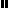 